Open call for the Women’s Political Leadership Programme 2023To whom it may concern, I am writing to you to kindly ask you to help spreading the information regarding that we now open our Advanced International Training Programme Women’s Political Leadership programme 2023 for applications. The ITP in question is run by the International Centre for Local Democracy (ICLD) and financed by Sida (The Swedish International Development Cooperation Agency). The ICLD has broadened the scope of the programme for this ninth round of the programme and the Women’s Political Leadership programme is now opening up to women who hold an elected seat in a local or regional government in any of the OECD-DAC listed ODA-countries. The goal with the Women’s Political Leadership programme is to strengthen democracy in the organisations taking part in the training, primarily by strengthening the politician herself, as well as capacitating women politicians in general to be good role models and to get a higher involvement of underrepresented groups in decision making bodies.  We would like you to spread the information about the programmes to local and regional governments and to all relevant networks and cooperation’s within your country. The programme is open for applications from 15 July to 9 September 2022. The programme information and structure of the programme is posted at our website on the link above, and it is also there that one applies. Please do not hesitate to contact me if you have any questions!  mailto:anne.scheffer-leander@icld.se 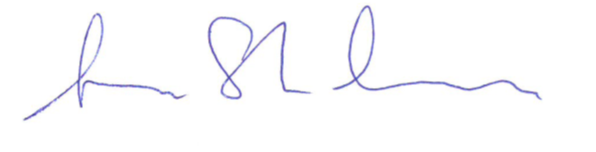 Kind Regards  Anne Scheffer Leander Programme officer, International Training Programmes Follow us on social media!

“Working together for a world where there is no poverty, no one is left behind, 
and everyone is treated with dignity!”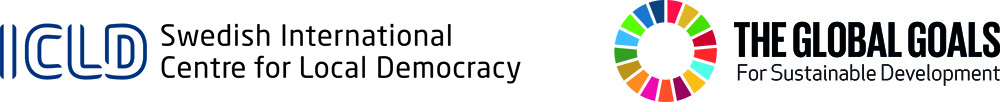 